SOL·LICITUD D’AUTORITZACIÓ D’ÚS I PROPOSTA TÈCNICA DELS EQUIPS A INSTAL·LAR A L’EMPLAÇAMENT DE TELECOMUNICACIONS DE PARC TECNOCAMPUS1. Dades relatives a la persona que sol·licita l’autorització d’ús.A  ……………….. a ……. de ......................de  20… (nom i cognoms, segell i signatura)Llei de Protecció de Dades de Caràcter PersonalMitjançant la signatura d’aquest document autoritzo a que les seves dades siguin incloses en un fitxer automatitzat de l’EPE Parc Tecnocampus Mataró (Tecnocampus), amb domicili a Av. Ernest Lluch 32, 08302, Mataró (Barcelona), per a la finalitat de rebre informació, d’acord amb el que disposa el Reglament (UE) 2016/679 del Parlament Europeu i del Consell de 27 d’abril de 2016 relatiu a la protecció de les persones físiques pel que fa al tractament de dades personals i a la lliure circulació d’aquestes dades. Accepto expressament rebre informació de Tecnocampus,  via correu postal o electrònic, relativa a les funcions pròpies del Tecnocampus. Així mateix, l’EPE Parc Tecnocampus garanteix el tractament confidencial de les dades personals aportades i els informa que poden exercir els seus drets d'accés, rectificació, supressió i oposició, en els termes establerts en la legislació vigent, dirigint-se a l’equip de gestió de Tecnocampus a la següent adreça rgpd@tecnocampus.cat, o bé mitjançant una carta pre- franquejada adreçada a la Secretaria de la Fundació Tecnocampus Mataró-Maresme (Avinguda d’Ernest Lluch, 32 edifici TCM1, 08302 Mataró). Si no pogués exercir de manera satisfactòria els drets aquí enumerats, podrà presentar una reclamació davant de l’Autoritat Catalana de Protecció de Dades (www.apdcat@gencat.cat), C/ Rosselló 214, Esc A 1er 1ª (08008) Barcelona.ANNEX IEquipament a instal·lar a l’emplaçament de telecomunicacionsEn/Na, ……...............………………………………...................... amb N.I.F. nº, …………......…................amb domicili  a carrer, ……………........….………...... nº, ....… pis, …..… porta, ……... C.P., ……........municipi,....….……..............… província, …….…….….......… Nacionalitat, …………………....…….….....Telèfon…………......…..… Correu electrònic ……………………..................................…………....…….…En representació de l’empresa, ....................................................................... en qualitat de ....................................... en virtut de .................................................................................. C.I.F. nº., ……...….…. amb domicili a efectes de notificacions a carrer ......................................nº, ……… pis, …….….. municipi ............................... provincia …………............. CP…...................Activitat que desenvolupa la societat.......................................................................................2. Dades bancàries per la domiciliació dels pagaments: Entitat bancària .................................................................................................................................................Adreça de l’entitat bancària .................................................................................................................................................Codi IBAN 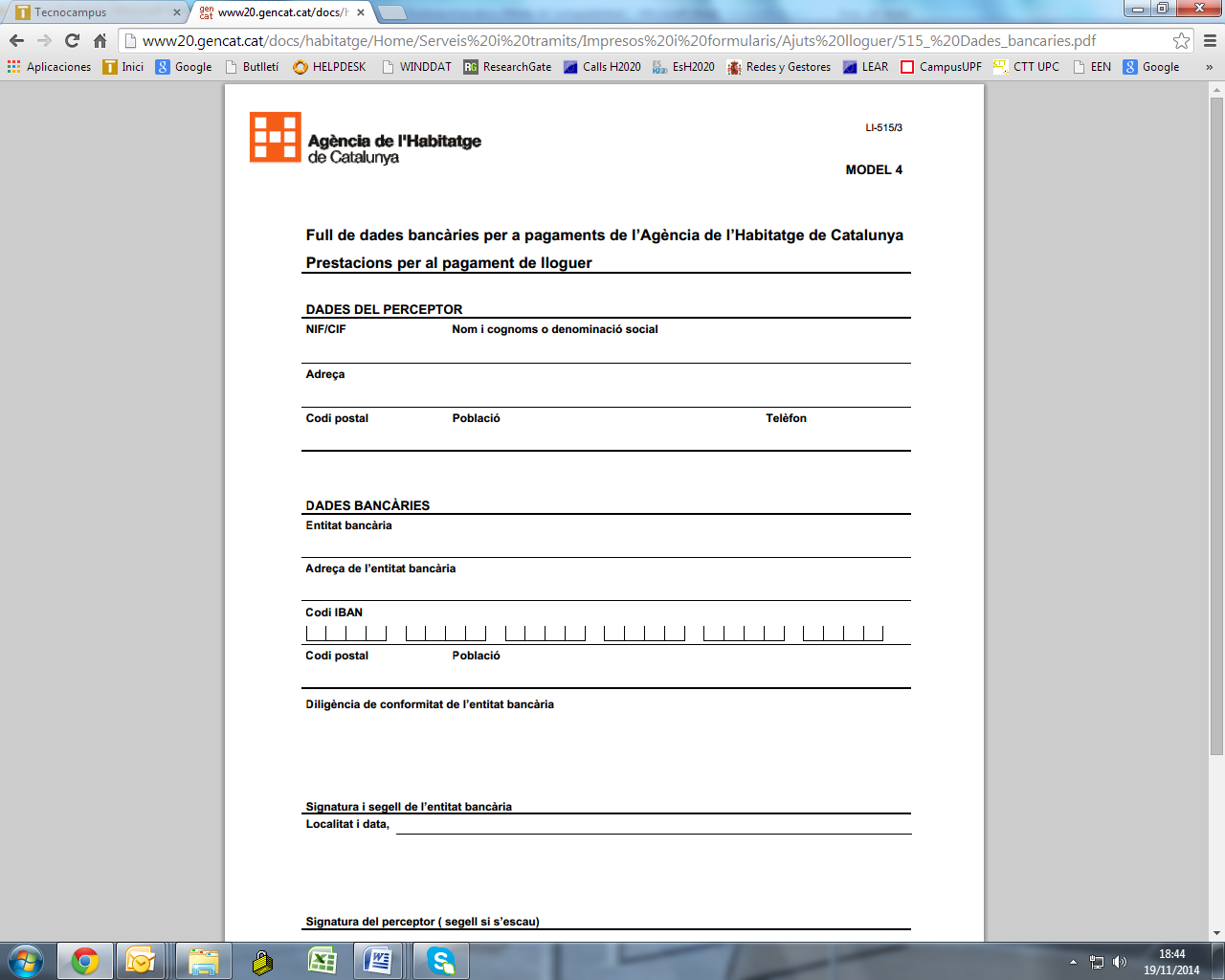 3. Dades sobre l’activitat per la qual es demana l’autorització d’ús:Descripció i objectius de l’activitat i/o servei públic o privat a posar en marxa, especificant a qui va adreçat prioritàriament: (Extensió màxima de l’apartat 2.000 caràcters amb espais)Especifiqueu el nombre d’empreses a les quals està previst donar servei: .............Del total d’empreses anteriors, quin percentatge de les anteriors estaran ubicades als Polígons d’Activitat econòmica de la ciutat? .........Descripció del Pla de desplegament del servei: (Extensió màxima de l’apartat 2.000 caràcters amb espais)Durada de l’autorització d’ús que es sol·licita: MesosQue estic assabentat/da i accepto les normes de funcionament per a la instal·lació d’infraestructures de telecomunicacions a l’edifici TCM2 de Parc Tecnocampus.I per què així consti, signo la present sol·licitud,